Základní  škola a mateřská škola J. A. Komenského
                                   v Novém  Strašecí    
           Komenského nám. 209, 271 01 Nové Strašecí                                                                                                                                                                               tel. 311 240 401, 311 240 400, email: zsnovstra@email.cz  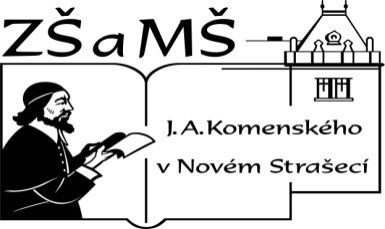 ČÍSLO PROJEKTU: 1.4 OP VKNÁZEV: VY_22_INOVACE_29AUTOR: Mgr. Dana ThumováOBDOBÍ: 2012 - 13ROČNÍK: 3VZDĚLÁVACÍ OBLAST: Jazyk a jazyková komunikaceVZDĚLÁVACÍ OBOR: Anglický jazykTÉMATICKÝ OKRUH: Receptivní, produktivní a interaktivní řečové dovednosti
                                      Receptivní řečové dovednosti
                                      Produktivní řečové dovednosti
                                      Interaktivní řečové dovednostiTÉMA: Mám rád/ráda, nemám rád/ráda. Hra.ANOTACE: Pomůcka k učebnici Angličtina pro 3. ročník základní školy, Mgr. Marie Zahálková, SPN 2006, hra slouží k procvičování slovní zásoby a komunikace. Obrázky autorka.Žáci hrají hru na principu Člověče, nezlob se. Potřebujeme kostky a figurky. Žáci postupně hází kostkou a musí podle pravdy říci, zda mají nebo nemají danou věc rádi. Pokud se jim to nepodaří, musí se vrátit zpět a hrají znovu až v dalším kole. Hrací plán lze zvětšit.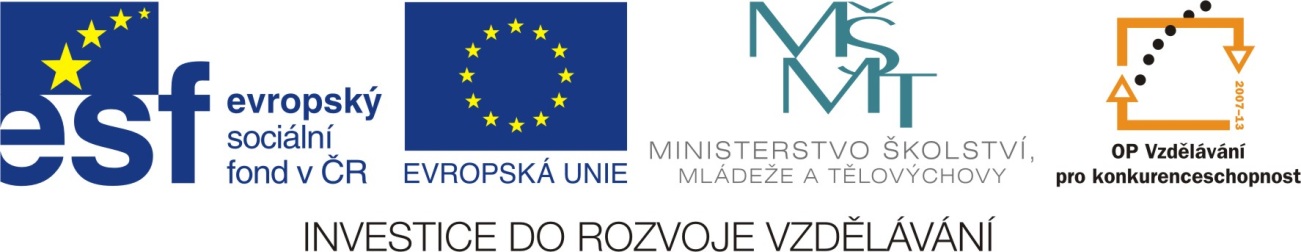 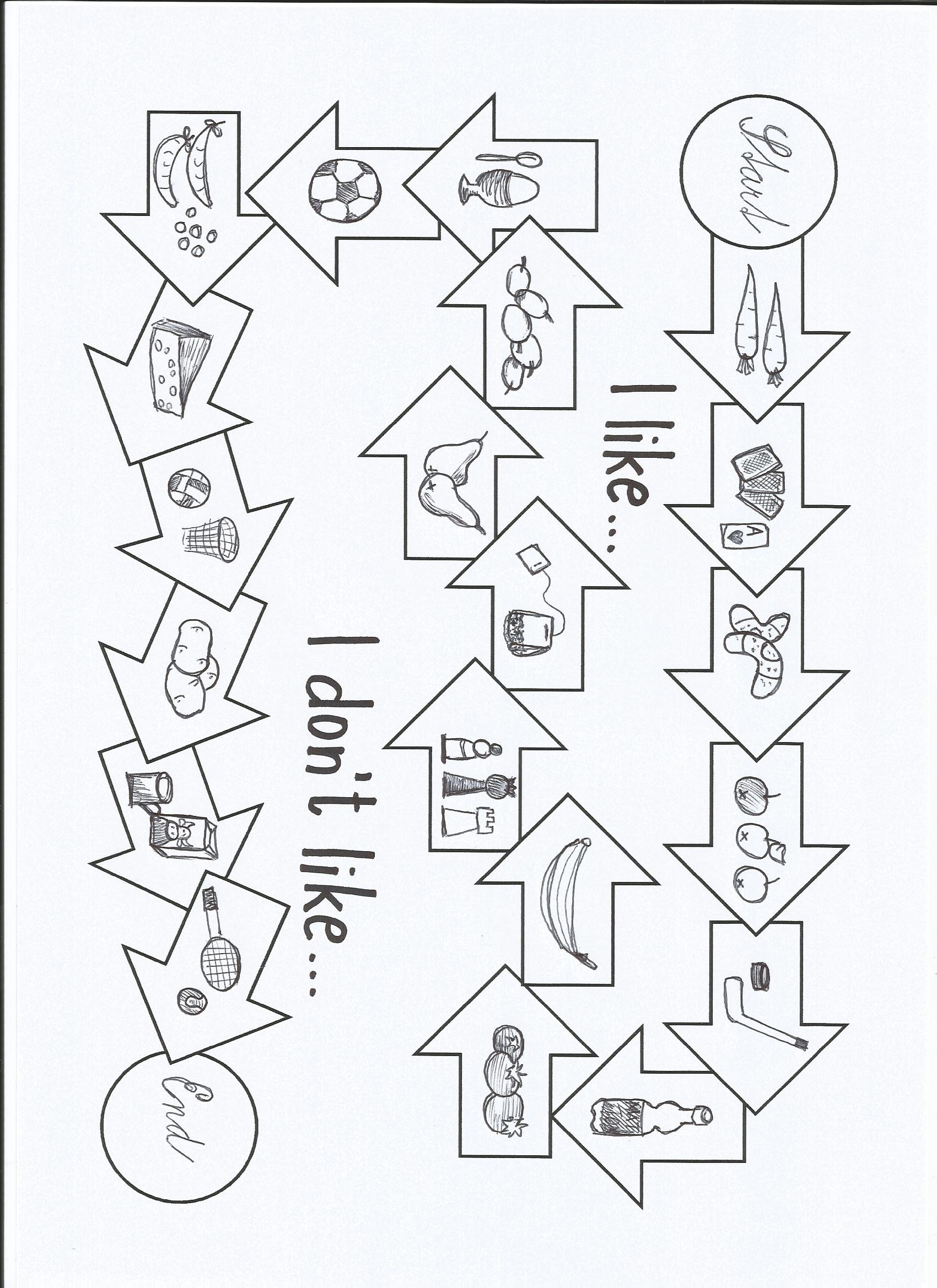 